Prazgodovina in zgodovina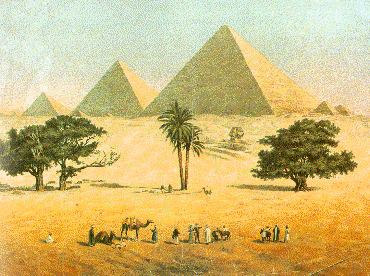 Clovekova zgodovinaPRAZGODOVINAKaj je to? To je obdobje iz katerega ni prepoznavnih pisnih virov. Pred drugo svetovno vojno so bili načini datiranja večinoma relativni*.       *To pomeni, da niso določali specifičnih ( posebnih ) datumov, ampak so preprosto označili, če je bila neko obdobje pred ali po kakšnem pomembnem tehnološkem dosežku ravno tako neznanega datuma obstoja.DELITEVPrazgodovina človeštva se deli na kameno, bronasto in železno dobo. Kamena doba se deli na paleolitik  ( stara kamena doba ), mezolitik ( srednja kamena doba ), neolitik ( mlajša kamena doba ).KAMENA DOBAPaleolitikV času paleolitika so živele Evropa, Azija ( zunaj tropskega pasu) v hladnejšem podnebju, kot ga poznamo zdaj. Takrat so v SZŠ nastajale ledene plošče južneje v Alpah in na Balkanu pa so se oblikovali ogromni ( velikanski ) ledeniki. Bil je čas ledene dobe. Zadnja ledena doba se je končala pred približno 10.000 leti, arheološko pa po ohranjenih kosteh raznih živali, cvetnega prahu nekaterih dreves, ki označujejo toplejše in hladnejše dobe, lahko prepoznamo različna topla in hladna podnebja.MezolitikNa koncu ledene dobe so se v Evraziji povišale temperature in količina padavin. Posledice tega pa so bile – gozd, ki je prerasel skoraj golo površino v Evropi severno od Alp. – gozdne vrste, ki so zamenjale sesalce, prilagojene tundri in stepi. Tudi ljudje so se morali spremembam prilagajati. Prilagajali so se pa tako, da so živeli v manjših skupinah in, da so lovili divje ptice in ribe. Pri lovu pa so si pomagali z lokom s puščicami. NeolitikNeolitska kultura za katero je značilen nastanek kmetijstva kot življenjskega sloga, se je pojavila na Blžnjem vzhodu, v Turčiji in Izraelu na zahodu ter Iranu na vzhodu. Na teh območjih so rasli predniki pšenice in ječmena, paslo pa se je govedo drobnica in prašiči. Kmetijstvo se je naokoli zelo hitro širilo, začela pa se je tudi proizvodnja materialov. Bronasta dobaV tej dobi sta prevladovali kovini baker in zlato. Z metalurgijo ( industrija pridobivanja in predelovanja kovin ) so se ukvarjali na Bližnjem vzhodu, v JZ Evropi in JZ Aziji. Tudi razlike v prebivalstvu so se večale : ljudje, ki so se ukvarjali z izdelovanjem bronastega orodja in železnega nakita, so imeli veliko bolj zagotovljeni položaj kot navadni kmetje.Železna dobaŽelezna doba je bila razmah obdelave železa na bližnjem vzhodu in njegovo širjenje, ki se je začelo okoli 1000 let  pr.n.št. in je bolj malo vplivalo na kulturo mlajše bronaste dobe. Orodja v paleolitiku₪ Starejši paleolitik =) Najznačilnejša orodja so sekala in pestnjaki, vsenamenski pripomočki, ki so jih izdelovali z odbijanjem kosov s kamnine, dokler niso dobili prave oblike in ostrega roba. V uporabi pa so bila tudi preprosta orodja, narejena iz od kamnitega jedra odklanih kamnitih odbitkov, včasih dodelanih z nadaljnim cepljenjem robov.V Essexu ( Anglija ) so našli leseno konico kopja iz starejšega paleolitika. Ljudje so že v tem obdobju uporabljali ogenj.₪ Srednji paleolitik =) Kamnito orodje v srednjem paleolitiku je bilo izdelano predvsem iz odbitkov in je bilo bolj specializirano kot starejše orodje. Našli so tudi konice kopij, nože in strgala za les in kože. ₪ Mlajši paleolitik =) V Evraziji ima orodje iz mlajšega paleolitika, ki ga povezujejo s sodobnim človekom vrsto značilnosti : kamnito orodje so predvsem konice, ki so jih nadalje obdelali v celo vrsto bolj specializiranih orodij, kot so bila prejšnja. V najdiščih se prvič pojavlja tudi orodje iz kosti.ZgodovinaStari bližnji vzhodImenovali so ga tudi zibelka zahodne civilizacije, saj so bili prebivalci zelo napredni : ukvarjali so se s kmetijstvom (njihovo odkritje), izumili pa so kolo, pisavo in abecedo. Obseg Bližnjega vzhoda je bil velik, saj zavzema dežele na vzhodnih obalah Sredozemskega morja, vključno s Turčijo, Iranom ( Perzija ), Egiptom in Irakom ( Mezopotamija, kamor sodita tudi Asirija in Babilonija ). Ker je bilo to območje za kmetijstvo odlično, se imenuje tudi ' plodni polmesec '. Življenjski stiliZa nastanek prvih mest označujemo leta med 4000 in 3000 pr.n.št. v Mezopotamiji ( v Grščini to pomeni ' dežela dveh rek '.) Okoliška ravnina je bila zelo plodna, saj sta Tigris in Evfrat že spomladi preplavili bregove. Mezopotamski kmetje so bili organizirani in naravnani na dobro medsebojno sodelovanje. Posledica tega pa je vrsta zapletenih sistemov prekopov, jezov in zbiralnikov za uravnavanje vsakoletne poplave. Med prebivalstvom so se začeli oblikovati različni družbeni razredi. K temu so težile razlike v plodnosti zemlje, ki so peljale k razlikam v bogastvu posameznikov. Nekateri so celo povišali svoj delovni status, saj jim zaradi presežkov pridelane hrane ni bilo treba kmetovati in so lahko postali obrtniki, trgovci, delavci in uradniki. Spremembe in razvoj so rodili potrebo po centraliziranem odločanju, uravnavanju in nadzorovanju, kar pa je pripeljalo do začetkov mestne civilizacije.PrebivalstvoSumerciSumerci so bili nedvomno eni izmed ljudstev, ki je znalo v letih med 3500 in 3000 pr.n.št. graditi bogate in veličastne stavbe v južni Babiloniji ( najlepši primer njihove gradnje je bilo svetišče v Uruku, ki je zgrajeno na visoki ploščadi ). Sumerci so v približno istem času izumili tudi kolo in prvo pisavo, ki so jo sestavljale preproste risbe, začrtane v glino. To ljudstvo so poimenovali po starodavnem mestu južne Babilonije ' Sumer '. Njihova politična ureditev je bila na visoki stopnji, saj je vsako mesto imelo svojega kralja, ljudje pa so seveda verjeli, da mu moč in pamet dajejo bogovi. Tudi vladarji so se bojevali med seboj za oblast nad deželo in tov zgodnjedinastičnem obdobju ( okoli 2900-2370 pr.n.št. )Akadci Babilonijo je okoli 2370 pr.n.št. osvojil Akadec Sargon. Vsi njegovi nasledniki z njim samim vred so govorili semtiski jezik ( akadščina ), pisavo pa so si 'izposodili' pri Sumercih in jo po svoje preuredili – zapisovali so jo v klinopisu. Ljudstvo se je hitro širilo, a so deželo vedno bolj pretresali nemiri, okoli leta 2200 pr.n.št. pa jo je pregazilo hirbovsko ljudstvo Gutijcev. Urnamu je po stoletju anarhije ustanovil tretjo dinastijo iz Ura. Njegovi nasledniki so bili dobri bojevniki, pa tudi v sami deželi je bil velik razcvet. Sposobni vladarji so v deželi uredili centraliziran sistem, na novo so zgradili svetišča in spodbujali preporod v sumerski književnosti in umetnosti.Hamurabi iz BabilonaSumerska oblast se je končala, ko je ljudstvo iz takratne Perzije okoli leta 2600 pr.n.št. opustošilo Ur. Mezopotamijo je sestavljalo več majhnih kraljestev, ki so se 200 let bojevala za oblast, saj so velikim izmed njih vladali nekdanji nomadi iz sirske puščave ( Amoriti ). Eden izmed takih vladarjev, ki se je imenoval Hamurabi iz Babilona ( okrog 1792-1750 pr.n.št. ), je po dolgih bojevanjih premagal dve vodilni državi Ašur in Mari ter tako osvojil celo Mezopotamijo. Ko je slednji umrl, je bilo njegovo kraljestvo močno oslabljeno, okrog leta 1595 pr.n.št. pa so vodstvo nad Babilonom prevzeli Hetiti. Kraljestva bližnjega vzhodaAsirsko kraljestvo₪ Prestolnica : Ašurjem ₪ lega : severna Mezopotamija ₪ Čas : ok. 9.st. pr.n.št.Novobabilonsko kraljestvo₪ Čas : 600-500 pr.n.št.₪ Območje : Babilonija₪ Vladarji : 1. NebukadnezarZadnji vladar : Nebonidus